FICHE PRODUITHUILE D’OLIVE D’AIX-EN-PROVENCE AOP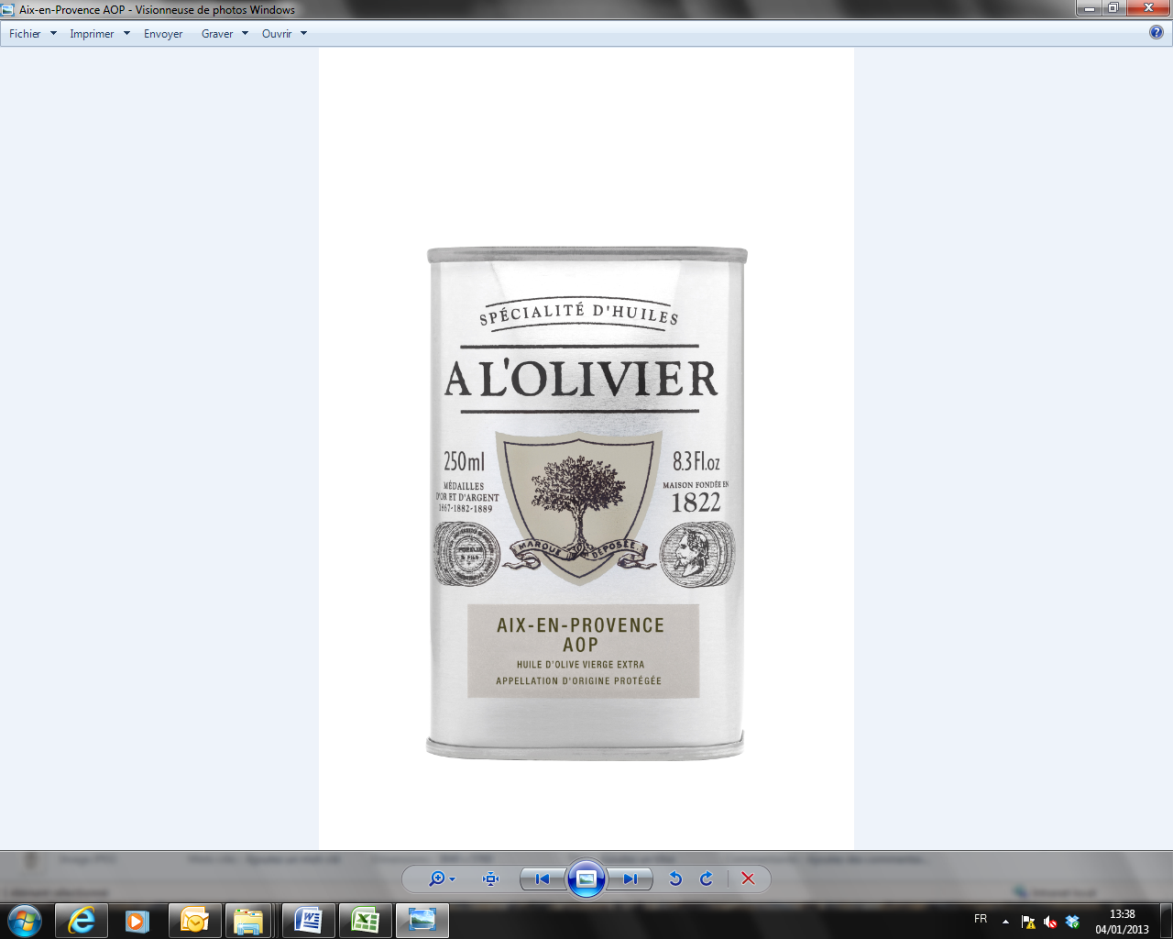 Nom du produitFormatCode articleCode EANHuile d'olive Aix-en-Provence AOPBidon argent 250 ml1H110-CBRA3 330 147 800 902Bidon argent 500 ml1H110-CBRB3 330 147 900 084Informations règlementairesInformations règlementairesInformations règlementairesInformations règlementairesHuile d'olive vierge extra. Extraite à froid.Huile d'olive vierge extra. Extraite à froid.Huile d'olive vierge extra. Extraite à froid.Huile d'olive vierge extra. Extraite à froid.Huile d’olive de catégorie supérieure, obtenue directement des olives et uniquement par des moyens mécaniques.Huile d’olive de catégorie supérieure, obtenue directement des olives et uniquement par des moyens mécaniques.Huile d’olive de catégorie supérieure, obtenue directement des olives et uniquement par des moyens mécaniques.Huile d’olive de catégorie supérieure, obtenue directement des olives et uniquement par des moyens mécaniques.OrigineOrigineOrigineOrigineDes oliviers déployés autour de Salon-de-Provence et de la Trévaresse.Des oliviers déployés autour de Salon-de-Provence et de la Trévaresse.Des oliviers déployés autour de Salon-de-Provence et de la Trévaresse.Des oliviers déployés autour de Salon-de-Provence et de la Trévaresse.A L'Olivier souhaite vous faire partager sa passion pour les huiles d'olive françaises classées en AOP (Appellation d'Origine Protégée) par la Communauté Européenne.A L'Olivier souhaite vous faire partager sa passion pour les huiles d'olive françaises classées en AOP (Appellation d'Origine Protégée) par la Communauté Européenne.A L'Olivier souhaite vous faire partager sa passion pour les huiles d'olive françaises classées en AOP (Appellation d'Origine Protégée) par la Communauté Européenne.A L'Olivier souhaite vous faire partager sa passion pour les huiles d'olive françaises classées en AOP (Appellation d'Origine Protégée) par la Communauté Européenne.CompositionCompositionCompositionCompositionHuile d'olive vierge extra.Huile d'olive vierge extra.Huile d'olive vierge extra.Huile d'olive vierge extra.Variétés d'olives: Aglandau, Salonenque, Cayanne.Variétés d'olives: Aglandau, Salonenque, Cayanne.Variétés d'olives: Aglandau, Salonenque, Cayanne.Variétés d'olives: Aglandau, Salonenque, Cayanne.Profil gustatifProfil gustatifProfil gustatifProfil gustatifDans cette huile de type médium, les arômes légers mais complexes d'herbes, de pomme, d'orange et de fruits secs mènent à des saveurs plus intenses au palais. Roquette, cresson et peau d'amande donnent une amertume très équilibrée et du poivre qui subsiste jusque dans l'arrière-goût séduisant de noisettes et d'herbes.Dans cette huile de type médium, les arômes légers mais complexes d'herbes, de pomme, d'orange et de fruits secs mènent à des saveurs plus intenses au palais. Roquette, cresson et peau d'amande donnent une amertume très équilibrée et du poivre qui subsiste jusque dans l'arrière-goût séduisant de noisettes et d'herbes.Dans cette huile de type médium, les arômes légers mais complexes d'herbes, de pomme, d'orange et de fruits secs mènent à des saveurs plus intenses au palais. Roquette, cresson et peau d'amande donnent une amertume très équilibrée et du poivre qui subsiste jusque dans l'arrière-goût séduisant de noisettes et d'herbes.Dans cette huile de type médium, les arômes légers mais complexes d'herbes, de pomme, d'orange et de fruits secs mènent à des saveurs plus intenses au palais. Roquette, cresson et peau d'amande donnent une amertume très équilibrée et du poivre qui subsiste jusque dans l'arrière-goût séduisant de noisettes et d'herbes.UtilisationsUtilisationsUtilisationsUtilisationsHuile pour la cuisine de tous les jours: pour la cuisson des viandes, des poissons et des légumes, au four, à la poêle ou en cocotte. Pour réaliser des vinaigrettes ou des marinades. Pour assaisonner des pâtes ou agrémenter un fromage.Huile pour la cuisine de tous les jours: pour la cuisson des viandes, des poissons et des légumes, au four, à la poêle ou en cocotte. Pour réaliser des vinaigrettes ou des marinades. Pour assaisonner des pâtes ou agrémenter un fromage.Huile pour la cuisine de tous les jours: pour la cuisson des viandes, des poissons et des légumes, au four, à la poêle ou en cocotte. Pour réaliser des vinaigrettes ou des marinades. Pour assaisonner des pâtes ou agrémenter un fromage.Huile pour la cuisine de tous les jours: pour la cuisson des viandes, des poissons et des légumes, au four, à la poêle ou en cocotte. Pour réaliser des vinaigrettes ou des marinades. Pour assaisonner des pâtes ou agrémenter un fromage.AccordsAccordsAccordsAccordsVinaigre de Xérès AOP, vinaigre balsamique de Modène IGP, vinaigre à la chair de Tomate & Basilic, vinaigre de vin blanc aux plantes (Basilic, Lavande, Herbes de Provence).Vinaigre de Xérès AOP, vinaigre balsamique de Modène IGP, vinaigre à la chair de Tomate & Basilic, vinaigre de vin blanc aux plantes (Basilic, Lavande, Herbes de Provence).Vinaigre de Xérès AOP, vinaigre balsamique de Modène IGP, vinaigre à la chair de Tomate & Basilic, vinaigre de vin blanc aux plantes (Basilic, Lavande, Herbes de Provence).Vinaigre de Xérès AOP, vinaigre balsamique de Modène IGP, vinaigre à la chair de Tomate & Basilic, vinaigre de vin blanc aux plantes (Basilic, Lavande, Herbes de Provence).Durée de vie et conservationDurée de vie et conservationDurée de vie et conservationDurée de vie et conservation18 mois.18 mois.18 mois.18 mois.A conserver à l'abri de la lumière et de la chaleur.A conserver à l'abri de la lumière et de la chaleur.A conserver à l'abri de la lumière et de la chaleur.A conserver à l'abri de la lumière et de la chaleur.Nous garantissons que notre  huile d'olive peut être utilisée à chaud en cuisine (environ 180° C).Nous garantissons que notre  huile d'olive peut être utilisée à chaud en cuisine (environ 180° C).Nous garantissons que notre  huile d'olive peut être utilisée à chaud en cuisine (environ 180° C).Nous garantissons que notre  huile d'olive peut être utilisée à chaud en cuisine (environ 180° C).Colisage Colisage Colisage Colisage Carton de 6 bidons.Carton de 6 bidons.Carton de 6 bidons.Carton de 6 bidons.